Nom : ___________________________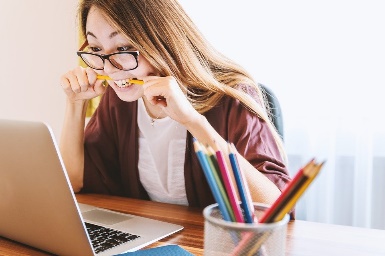 Cours 42 : Addition et soustraction de nombres décimaux de signes différents La règle des parenthèses?Place les parenthèses aux bons endroits : 7,1 –  +4,4  + -2,21 = -6,7 –   -2,8  +  12,03  –  +  3,9   =La règle des signes5,3 – (+2,1) = 5,3 + (-2,1) = 5,3 – (-2,1) = 	5,3 + (+2,1) = L’addition et la soustraction de nombres décimaux négatifsJe vais donner un sens à mes nombres.Un nombre décimal positif = augmentation d’une somme d’argent (dépôt)Un nombre décimal négatif = la perte d’une somme d’argent, dépense (retrait)a) -2,1 +(- 5,12) = _________            +    ─ J’aligne la position de chacun des chiffres et évidemment, on alignera la virgule.Ainsi, les unités sous les unités, les dixièmes sous les dixièmes…Tu peux ajouter des 0 à la partie décimale, afin que les nombres aient le même nombre de chiffres après la virgule.b) - 8,4 – (- 15,06) = ________          +    ─c) 45,8 + (-3,56) – (-12) - 5,21 = _________                 +    ─SUPER!centainesdizainesunités  ,dixièmescentièmesmillièmescentainesdizainesunités  ,dixièmescentièmesmillièmes